MATH 100                   Solutions:   QUIZ I               6 sept 2018 (calculator free)To obtain credit, you must show your work for each problem!  Place a box around each answer. [4 pts]    Simplify fully:    4(1 – 3(x – 11)) – 12(4 – x)Solution:  Do not skip steps!4(1 – 3(x – 11)) – 12(4 – x) =4(1 – 3x + 33) – 12(4 – x) =4(34 – 3x) – 12(4 – x) =136 – 12x – 12(4 – x) =136 – 12x – 38 + 12x =88Quick check:   Let x = 0.  Then 4(1 – 3(x – 11)) – 12(4 – x) = 4(1 – 3(– 11)) – 12(4) = 4(1 + 33) – 48 = 4(34) – 48 = 136 – 48 = 88.[4 pts]   Simplify fully:  Solution:  Do not skip steps![4 pts]    Let a = 3, b = 1, c = 0, d = 4.  EvaluateSolution:  Using the fact that any multiple of 0 is 0:[4 pts]    Solve |x – 4| = 5.Solution:    Either x – 4 = 5 or x – 4 = -5.If x – 4 = 5, then x = 9.    If x – 4 = -5, then x = -1.We should check each solution to be certain it satisfies the given equation:If x = 9, then |x – 4| = |9 – 4| = |5| = 5.  So this checks.If x = -1, then |x – 4| = |-1 – 4| = |-5| = 5.  So this checks as well.Hence the solutions to the given equation are x = 9,  x = -1.[4 pts]    If artichokes sell at 5 for 4 dollars how much will it cost (in dollars) to buy x artichokes?Solution:  One artichoke will cost 4/5 dollars.  Thus the price of x artichokes is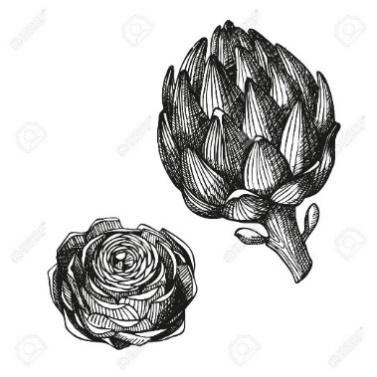 Extra Credit  [4 pts]    Simplify fully:   8x – {16y – [3x – (12y – x) – 8y] + x}Solution:  Do not skip steps!Beginning from the innermost pair of parentheses:8x – {16y – [3x – (12y – x) – 8y] + x} =8x – {16y – [3x – 12y + x – 8y] + x} =8x – {16y – [3x – 12y + x – 8y] + x} =8x – {16y – [4x – 20y] + x} =8x – {16y – [4x – 20y] + x} =8x – {16y – 4x + 20y + x} =8x – {– 3x + 36y} =8x + 3x – 36y =11x – 36y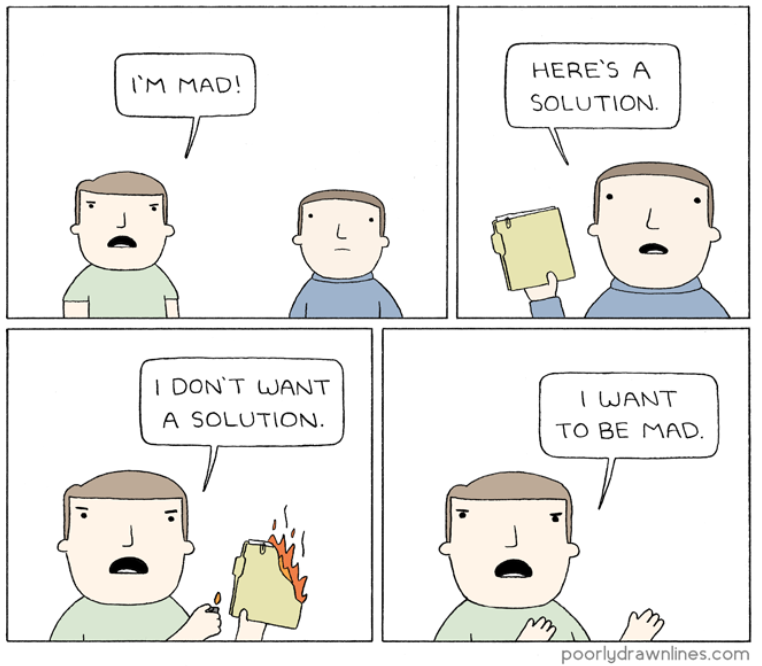 